MATHSEcris les nombres suivants sous la forme 2c3d4uExemple : 357 3c 5d 7u186 ………………..269 …………………407 …………………372 …………………. Calcul mental 76 + 10 =: ……			47 + 7 = ………45 + 9 = ……….			84 + 9 = ………62 + 8 = ……….			54 + 6 = ……… Jeu du banquierPetit jeu d’échanges : 5 contre 1Imaginer que vous avez des jetons de couleur : 				(5 jetons rouges = 1 jeton jaune)       (5 jetons jaunes = 1 jeton vert)Si on a 8 jetons rouges, quels échanges puis-je faire ?Si on a 15 jetons rouges, quels échanges puis-je faire ?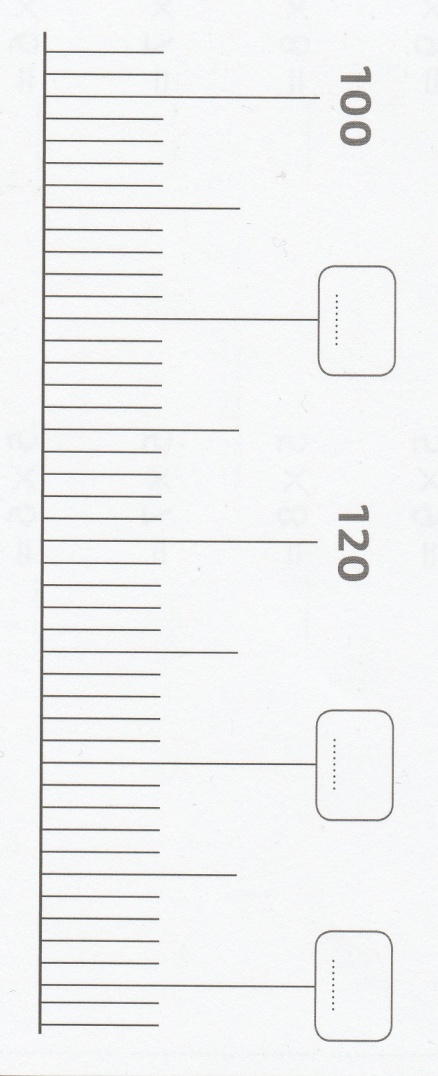 Si on a 5 jetons rouges et 10 jetons jaunes, quels échanges puis-je faire ?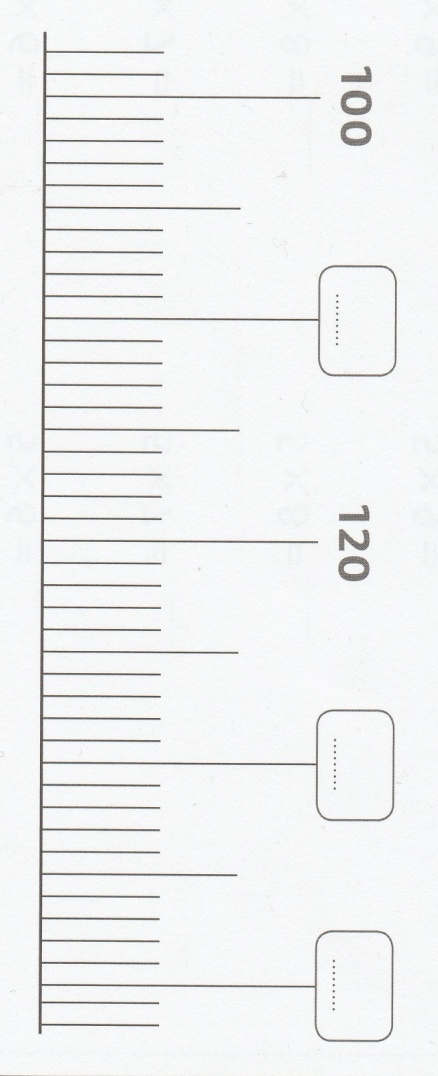 Complète les bandes graduées avec les nombres qui manquent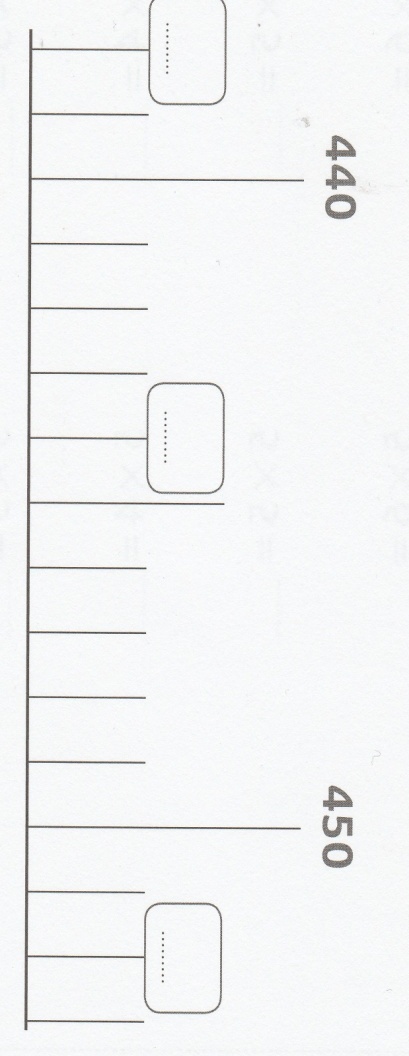 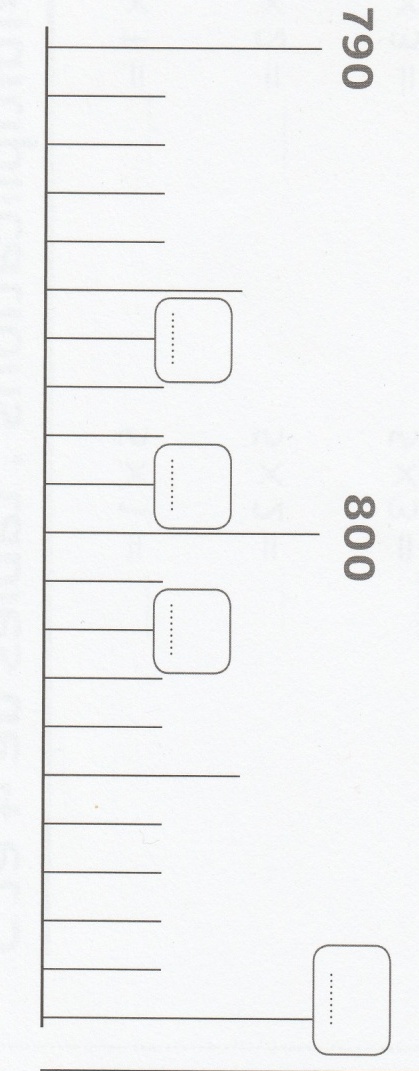 Complète le tableau comme dans l’exempleCalcule (à faire dans le cahier jaune)2 2 2			2 4 8			5 0 4 			9 0 8+   3 3 3		        +   1 2 1		          +  4 3 7		          +     4 5  Faire 2exercices du mini-fichier « Le petit sudoku »nombreNombre suivantNombre suivant terminé par 0 (dizaine suivante)237238240701574984